Муниципальное бюджетное общеобразовательное учреждение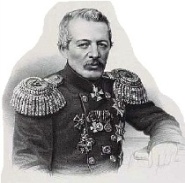 «Средняя школа № 17 им В. С. Завойко»Петропавловск-Камчатского городского округаПетропавловск-Камчатский ул. Петра Ильичева д. 80 т/факс  210-370Мониторингдорожно-транспортного травматизма несовершеннолетнихМуниципальное бюджетное образовательное учреждение «Средняя общеобразовательная школа №17» 1. Статистика дорожно-транспортных происшествий с участием несовершеннолетнихИТОГО: по вине ребенка ___________ человек,	       по вине водителя ________ человек.2. Организация профилактической работы в рамках образовательного процесса2.1. Планирование профилактической работы2.2. Тестирование обучающихся на знание правил дорожного движения по тестам, разработанным сотрудниками УГИБДД УМВД России по Камчатскому краю совместно с КГБУДО «Камчатский центр детского и юношеского технического творчества»При составлении тестов необходимо учитывать возраст детей. Оптимальное количество вопросов теста 10-15. Для оценки усвоения детьми знаний правил дорожного движения предлагается следующая шкала.2.3. Наличие в организациях паспорта обеспечения безопасности дорожного движения (далее – Паспорт), его размещение на сайте образовательной организации2.4. Наличие в образовательной организации уголков (информационных стендов) по безопасности дорожного движения2.5 Деятельность отрядов юных инспекторов движения (других общественных организаций)Организация профилактической работы в летний период на базе оздоровительных лагерей с дневным пребыванием детей (указать ОО на базе которых работали профильные отряды и/или смены по БДД)2.7.	Участие обучающихся  в мероприятиях по безопасности дорожного движения краевого уровня2.8 Наличие на сайтах организаций странички с актуальной информацией по безопасности дорожного движения для родителей и обучающихся2.9 Организация работы по пропаганде использования световозвращающих элементов:№Сведения о пострадавшем (Ф.И.О., год рождения, ОО, класс)Причина и время совершения ДТППоследствия ДТП для пострадавшегоПринятые мерыНаименование ОО (МДОУ, СОШ, ДОД)В какие учебные курсы включены темы знаний по ПДД (отдельный курс)Количество учебных часов в год(дошк -__час,1-4 кл __час,5-9 кл__час, 10-11кл__час)Количество классов, количество детей(1-4-__кл.__чел,5-9-__кл.___чел., 10-11-__кл-__чел)Форма и результат осуществления контроля знанийМБОУ «Средняя школа №17 им. В.С. Заойко»Проводится интегрировано через уроки ИЗО, технология, природоведение и внеклассные занятия, ОБЖСредняя и старшая школа (5-11кл) через внеклассную работу: беседы, викторины, классные часы; через уроки ОБЖ (8,10,11 кл)1-4 кл 15 ч.Общее кол-во180 час.5-7,9 кл 10час. Общее кол-во80 час.8, 10-11-15 ч.Общее кол-во60 ч 12 кл.248 уч.5-7,9 кл. 160уч.8,10-11 кл 80 уч.Тестирование, игры, викторины, беседы, конкурсыТестирование, практические занятия, фронтальный опросОбразовательная организацияВозрастная категория (дошк.,1-4кл.,5-9кл., 10-11кл.)Общее число обучающихся данной категории(дошк.- _чел.,1-4 кл.-чел.,5-9 кл.  чел.,10-11кл.-чел)Количество детей, принявших участие в тестировании(дошк.- _чел.,1-4 кл.-чел.,5-9 кл.-чел.,10-11кл.-чел)Процент усвоения качества знаний ПДД(по шкале)(дошк.- _чел.-%,1-4кл.-__чел.-%,5-9кл.-__чел.-%, 10,11кл.-__чел.-%)МБОУ «Средняя школа №17 им. В.С. Завойко»1-4 кл5-9 кл10-11 кл1-4 кл. - 248   5-9 кл.-   203  10-11 кл.- 371-4 кл. - 202    чел.5-9 кл.- 190     чел.10-11 кл.- 33   чел.1-4 кл. -  190   чел. -  91  %5-9 кл.-    190  чел. -  88 %10-11 кл.-  33  чел. -86    %- полное усвоение- 100% правильных ответов- высокий уровень усвоения знаний- 75% правильных ответов- средний уровень усвоения знаний- 50 % правильных ответов- низкий уровень усвоения знаний-менее 50 % правильных ответовНаименование ООНаличие утвержденного Паспорта в ООДата утверждения ПаспортаРазмещение Паспорта на сайте ОО(указать сайт ОО)МБОУ «Средняя школа №17 им. В.С. Завойко»естьhttp://17школа.рф/wp-content/uploads/2017/04/%D0%9F%D0%94%D0%94.pdfНаименование ООКоличество уголков (информационных стендов) с учетом возраста обучающихся (воспитанников)Место расположения уголков (информационных стендов)Краткое описание содержания уголков (информационных стендов)МБОУ «Средняя школа №17 им. В.С. Завойко»1-4 класс 2 уголокВ каждом классе есть уголок безопасности1 этаж, холлДорожные знаки, правила поведения на дороге (для пешеходов и велосипедистов) назначение светофора, дорожная разметкаНаименование отряда (другого формирования)Возраст участниковКоличество участниковДата созданияОсновные направления содержания деятельности-----Наименование ООНаличие уголков (информационных стендов) по безопасности дорожного движенияПрофилактические (познавательные, воспитательные мероприятия)Количество детейМБОУ «Средняя школа №17 им. В.С. Завойко»Имеются 2ВикториныПоле чудесбеседы4538(30 болельщики)100Наименование ООНазвание мероприятияСрок проведенияКоличество участниковРезультат-----НаименованиеООМесто расположения(названиераздела)Название страничкиКраткое описание содержаниястраничкиМБОУ «Средняя школа №17 им. В.С. Завойко»Главное менюБезопасность дорожного движенияВ данном разделе мы будем размещать различные материалы по обеспечению безопасности дорожного движения и профилактике детского дорожно-транспортного травматизма.Наименование ООМеры, принятые по использованию световозвращателей (акции, родительские собрания и т.д.)Количество обучающихся, принявших участие в мероприятиях Количество педагогов, родителей, принявших участие в мероприятияхМБОУ «Средняя школа №17 им. В.С. Завойко»Родительские собранияБеседы, презентации30040025(педагоги)230(родители)